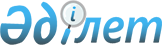 Об организации и финансировании молодежной практики по Сырымскому району на 2012 год
					
			Утративший силу
			
			
		
					Постановление акимата Сырымского района Западно-Казахстанской области от 5 марта 2012 года № 73. Зарегистрировано Департаментом юстиции Западно-Казахстанской области 13 апреля 2012 года № 7-10-114. Утратило силу постановлением акимата Сырымского района Западно-Казахстанской области от 27 мая 2013 года № 80      Сноска. Утратило силу постановлением акимата Сырымского района Западно-Казахстанской области от 27.05.2013 № 80      Руководствуясь Законами Республики Казахстан от 23 января 2001 года "О местном государственном управлении и самоуправлении в Республике Казахстан", от 23 января 2001 года "О занятости населения" и постановлением Правительства Республики Казахстан от 19 июня 2001 года № 836 "О мерах реализации Закона Республики Казахстан от 23 января 2001 года "О занятости населения", Сырымский районный акимат ПОСТАНОВЛЯЕТ:



      1. Организовать молодежную практику для зарегистрированных безработных из числа выпускников организаций образования, реализующих профессиональные образовательные программы технического и профессионального, послесреднего, высшего образования, не старше двадцати девяти лет.



      2. Утвердить прилагаемый перечень работодателей, где в соответствии с потребностью регионального рынка труда будут организованы временные рабочие места для прохождения молодежной практики по Сырымскому району на 2012 год.



      3. Государственному учреждению "Центр занятости" отдела занятости и социальных программ акимата Сырымского района принять необходимые меры, вытекающие из настоящего постановления.



      4. Финансирование мероприятий по проведению молодежной практики осуществлять за счет бюджетных средств.



      5. Настоящее постановление вводится в действие со дня первого официального опубликования.



      6. Контроль за исполнением настоящего постановления возложить на заместителя акима района Ж. Батырниязова.      Аким района                      Е. Нысангалиев

Утвержден

постановлением акимата

Сырымского района

от 5 марта 2012 года № 73 Перечень

работодателей, где в соответствии с потребностью

регионального рынка труда будут организованы

временные рабочие места для прохождения молодежной

практики по Сырымскому району на 2012 год
					© 2012. РГП на ПХВ «Институт законодательства и правовой информации Республики Казахстан» Министерства юстиции Республики Казахстан
				№ п/нНаименование работодателей Профессия (специаль-

ность) Коли-

чество органи-

зуемых рабочих местРазмер месяч-

ной зара-

ботной платы (тенге)Продол-

житель-

ность моло-

дежной практики в месяцах1Государственное учреждение Аппарат акима Сырымского района Юрис-

пруденция126 00061Государственное учреждение Аппарат акима Сырымского района Инженер-

механик 126 00061Государственное учреждение Аппарат акима Сырымского района Казахский язык и литература126 00061Государственное учреждение Аппарат акима Сырымского района Экономист126 00062Государственное учреждение "Сырымский районный отдел внутренней политики" Социология 126 00062Государственное учреждение "Сырымский районный отдел внутренней политики" Политология126 00063Государственное учреждение "Управление юстиции Сырымского района Департамента юстиции Западно-

Казахстанской области Министерства юстиции Республики Казахстан"Юрис-

пруденция126 00064Государственное учреждение "Сырымский районный отдел жилищно-

коммунального хозяйства, пассажирского транспорта и автомобильных дорог" Организация перевозки и управление транспорт-

ным движением126 00065Государственное учреждение "Сырымская районная цент-

рализованная библиотечная система" Библио-

текарь 126 00066Центр обслуживания населения Сырымского района – филиал Республиканского государственного учреждения "Центр обслуживания населения Западно-

Казахстанской области" Комитета по контролю автоматизации государственных услуг и координации деятельности Центров обслуживания населения Министерства связи и информации Республики КазахстанПраво-

ведение126 00066Центр обслуживания населения Сырымского района – филиал Республиканского государственного учреждения "Центр обслуживания населения Западно-

Казахстанской области" Комитета по контролю автоматизации государственных услуг и координации деятельности Центров обслуживания населения Министерства связи и информации Республики КазахстанПрограммное обеспечение вычисли-

тельной техники126 00066Центр обслуживания населения Сырымского района – филиал Республиканского государственного учреждения "Центр обслуживания населения Западно-

Казахстанской области" Комитета по контролю автоматизации государственных услуг и координации деятельности Центров обслуживания населения Министерства связи и информации Республики КазахстанЭкономист126 00067Государственное коммунальное предприятие "Спорт клуб "Қайсар" Сырымского районного отдела культуры, развития языков, физической культуры и спортаНачальная военная подготовка и физическая культура 126 00068Западно-

Казахстанский областной филиал Республиканского государственного предприятия на праве хозяйственного ведения "Республиканская ветеринарная лаборатория" Комитета государственной инспекции в агропромышленном комплексе Министерства сельского хозяйства Республики Казахстан Ветеринар-

ная медицина226 00068Западно-

Казахстанский областной филиал Республиканского государственного предприятия на праве хозяйственного ведения "Республиканская ветеринарная лаборатория" Комитета государственной инспекции в агропромышленном комплексе Министерства сельского хозяйства Республики Казахстан Ветеринар-

ная санитария226 00069Государственное учреждение "Сырымский районный отдел образования " Программное обеспечение вычисли-

тельной техники426 000610Государственное коммунальное казенное предприятие "Центр досуга" Сырымского районного отдела культуры, развития языков, физической культуры и спортаСпециалист по творчеству226 000611Товарищество с ограниченной ответственностью  "Коктобе"Ветеринар-

ная медецина126 000611Товарищество с ограниченной ответственностью  "Коктобе"Бухгалтер 126 000612Государственное учреждение "Жыракудукская средняя обще-

образовательная школа" Программное обеспечение вычисли-

тельной техники126 000613Государсвенное учреждение "Косубинская средняя обще-

образовательная школа" Информа-

ционная система126 000614Государственное коммунальное предприятие "Сырым" акимата Сырымского района (на праве хозяйственного ведения)Учет и аудит126 000614Государственное коммунальное предприятие "Сырым" акимата Сырымского района (на праве хозяйственного ведения)Делопро-

изводитель126 000615Государственное учреждение "Налоговое управление по Сырымскому району Налогового департамента по Западно-

Казахстанской области Налогового комитета Министерства финансов Республики Казахстан" Финансист-

экономист226 000616Государственное учреждение "Сырымская районная территориальная инспекция Комитета государственной инспекции в агропромышленном комплексе Министерства сельского хозяйства Республики Казахстан"Агроном 126 000616Государственное учреждение "Сырымская районная территориальная инспекция Комитета государственной инспекции в агропромышленном комплексе Министерства сельского хозяйства Республики Казахстан"Инженер-

технолог126 000616Государственное учреждение "Сырымская районная территориальная инспекция Комитета государственной инспекции в агропромышленном комплексе Министерства сельского хозяйства Республики Казахстан"Делопро-

изводитель126 000617Государственное учреждение "Кабинет психолого- педагогической коррекции Сырымского района" Хореограф или специалист по музыке126 000617Государственное учреждение "Кабинет психолого- педагогической коррекции Сырымского района" Делопро-

изводитель126 000617Государственное учреждение "Кабинет психолого- педагогической коррекции Сырымского района" Специалист по трудовому обучению126 000618Государственное учреждение "Сырымский районный отдел архитектуры, градостроитель-

ства и строительства"Система газоснаб-

жения и эксплуата-

ция и мон-

тажирование оборудова-

ния126 000618Государственное учреждение "Сырымский районный отдел архитектуры, градостроитель-

ства и строительства"Строитель-

ство и экс-

плуатация зданий и сооружений126 000618Государственное учреждение "Сырымский районный отдел архитектуры, градостроитель-

ства и строительства"Производ-

ство и гражданское строитель-

ство126 000619Государственное учреждение "Сырымский районный отдел экономики и финансов"Право-

ведение126 000619Государственное учреждение "Сырымский районный отдел экономики и финансов"Экономист-

финансист226 000620Государственное учреждение "Сырымский районный отдел земельных отношений"Инженер по земле-

устройству126 000620Государственное учреждение "Сырымский районный отдел земельных отношений"Учет и аудит126 000620Государственное учреждение "Сырымский районный отдел земельных отношений"Экономист126 000621Государственное учреждение "Сырымский районный отдел культуры, развития языков, физической культуры и спорта"Казахский язык и литература 126 000621Государственное учреждение "Сырымский районный отдел культуры, развития языков, физической культуры и спорта"Бухгалтер126 000622Государственное учреждение "Аппарат акима Аралтобинского сельского округа"Финансы и финансовый контроль126 000622Государственное учреждение "Аппарат акима Аралтобинского сельского округа"Программное обеспечение вычисли-

тельной техники126 000623Государственное учреждение "Аппарат акима Кособинского сельского округа"Программное обеспечение вычисли-

тельной техники126 000623Государственное учреждение "Аппарат акима Кособинского сельского округа"Учет и аудит126 000624Государственное учреждение "Аппарат акима Жетикольского сельского округа"Финансы и финансовый контроль126 000624Государственное учреждение "Аппарат акима Жетикольского сельского округа"Право-

ведение126 000624Государственное учреждение "Аппарат акима Жетикольского сельского округа"Агроном126 000625Государственное учреждение "Аппарат акима Шолаканкатин-

ского сельского округа"Экономист-

финансист126 000625Государственное учреждение "Аппарат акима Шолаканкатин-

ского сельского округа"Агроном126 000626Государственное учреждение "Аппарат акима Жосалинского сельского округа"Программное обеспечение вычислительной техники126 000626Государственное учреждение "Аппарат акима Жосалинского сельского округа"Финансы и кредит126 000626Государственное учреждение "Аппарат акима Жосалинского сельского округа"Дошкольное воспитание126 000626Государственное учреждение "Аппарат акима Жосалинского сельского округа"Историк126 000627Государственное учреждение "Аппарат акима Талдыбулакского сельского округа"Финансы и кредит126 000627Государственное учреждение "Аппарат акима Талдыбулакского сельского округа"Право-

ведение126 000628Государственное учреждение "Аппарат акима Саройского сельского округа"Ветеринар-

ная медицина226 000628Государственное учреждение "Аппарат акима Саройского сельского округа"Бухгалтер126 000629Государственное учреждение "Аппарат акима Буланского сельского округа"Ветеринар-

ная санитария126 000629Государственное учреждение "Аппарат акима Буланского сельского округа"Экономист-

финансист126 000629Государственное учреждение "Аппарат акима Буланского сельского округа"Учитель по технологии 126 000629Государственное учреждение "Аппарат акима Буланского сельского округа"Воспитатель детского сада126 000630Государственное учреждение "Аппарат акима Елтайского сельского округа"Делопро-

изводитель126 000630Государственное учреждение "Аппарат акима Елтайского сельского округа"Экономист-

бухгалтер126 000631Государственное учреждение "Аппарат акима Жымпитинского сельского округа"Ветеринар-

ная санитария226 000631Государственное учреждение "Аппарат акима Жымпитинского сельского округа"Информа-

ционная система226 000631Государственное учреждение "Аппарат акима Жымпитинского сельского округа"Финансы и кредит226 0006